Ridgeway School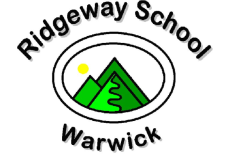 Person Specification – Head TeacherCategory(Parts 3-8 relate to the 4 domains in the National Standards for Headteachers)EssentialDesirableEvidencee.g. Application form / Application Task / Selection Activity / Interview / CertificatesQualificationsQualified Teacher statusPost-qualification awardNPQH Award or current participation in the programmeCertificatesApplication formExperienceExperience as an effective Head Teacher, Deputy Head Teacher, Assistant Head Teacher or other significant senior leadership positionTeaching experience in a variety of Key StagesSubstantial experience of leadership and Management  in a special schoolKnowledge and understanding of strategic improvement at a whole school levelExperience of working with a wide range of services and partners providing support to children or young people with special educational needsExperience of working in partnership with parentsUnderstanding of the Designated Safeguarding Lead role in schoolsCurriculum leadership in one or more core subjectsExperience of teaching in more than one schoolLeadership of assessment procedures and pupil progression data analysisProven experience of developing and sustaining good relationships with people and organisations in the wider and surrounding communityExperience of working with a Multi-Academy Trust (MAT)Experience of leading whole school strategic improvementExperience of being a Designated Safeguarding Lead Application formInterviewProfessional DevelopmentEvidence of recent continuing professional development relating to school leadership and management, and curriculum / teaching and learningEvidence of learning and impact from continuing professional development in the field of special educational needsEvidence of commitment to staff well-being and professional developmentExperience of leading / coordinating professional development opportunities and in-house Inset trainingApplication formInterviewStrategic LeadershipAbility to articulate and share a vision of an outstanding special educational provisionAbility to inspire and motivate staff, pupils, parents and governors to achieve the aims of the schoolEvidence of having used successful strategies for planning, implementing, monitoring and evaluating school improvementAbility to analyse data, develop strategic plans, set targets and monitor / evaluate progress towards theseKnowledge of what constitutes ‘outstanding’ in educational provision, the characteristics of effective schools and strategies for raising standards and the achievement of all pupilsAn understanding of the role of the governing body, in continuous improvementKnowledge of the statutory framework for special education, the SEN Code of Practice and related statutory regulations and other relevant legislationThe ability and experience to see the school in a wider context working with a range of schools and other partnersExperience of working closely with a governing body Evidence of having successfully translated vision into reality at whole-school levelExperience of managing and leading change and growthApplication formSelection activitiesInterviewLeading Learning & TeachingA secure understanding of the requirements of the National Curriculum and the Early Years Foundation Stage and P-levels/ engagement scales Knowledge and experience of a range of successful teaching and learning strategies to meet the needs of all pupils with SENDA secure understanding of assessment strategies and the use of assessment to inform the next stages of learningExperience of effective monitoring and evaluation of teaching and learningSecure knowledge of statutory requirements relating to the curriculum and assessmentAn understanding of the characteristics of an effective learning environment and the key elements of successful behaviour managementSuccessful experience in creating an effective learning environment and in developing and implementing policy and practice relating to behaviour managementExperience of utilising and evaluating teaching strategies for a range of needs and abilitiesApplication formInterviewLeading & Managing StaffSuccessful experience of working in and leading staff teamsAbility to delegate work and support colleagues in undertaking responsibilitiesExperience of performance management and supporting the continuing professional development of colleaguesAn understanding of the most important aspects of the operational management of a school Understanding of how financial and resource management enable a school to achieve its educational prioritiesExperience of working with governors to enable them to fulfill whole-school responsibilitiesSuccessful involvement in staff recruitment, appointment / induction Experience of successful operational management of a school  Understanding of effective budget planning and resource deploymentApplication formSelection activitiesInterviewSecuring AccountabilityAbility to communicate effectively, orally and in writing to a range of audiences – e.g. staff, pupils, parents, governorsAn understanding of the OfSTED criteria for the evaluation of a schoolExperience of effective whole-school self-evaluation (SEF) and improvement strategiesAbility to provide clear information and advice to pupils, staff, parents / carers, governors and outside agenciesExperience of accountability for analysis and reporting key information i.e., target-setting, , SEF, School Development Plan, financial management and monitoring teaching and learningExperience of presenting reports to governorsExperience of leading information sessions for parentsExperience of offering challenge and support to improve the performance of staffExperience of driving improvement and challenging under performance.Application formSelection activitiesInterviewStrengthening CommunitySuccessful experience of working with a range of groups and agencies in a school’s local communityAn understanding of, and commitment to, working in partnership with other schools and educational agenciesExperience of working in partnership with other local schools to raise standardsApplication formInterviewSafeguarding Knowledge of national and  local safeguarding guidanceExperience of safeguarding and promoting the welfare of children and young peopleA commitment to work with relevant agencies to protect children and young peopleKnowledge of best practice and procedures in school for safeguarding children and young people Skills, Qualities & AbilitiesInspirational leadershipHigh quality teaching skills with special needs pupilsHigh expectations of pupils’ learning and attainmentStrong commitment to school improvement and raising achievement for allAbility to build and maintain good relationshipsAbility to remain positive and enthusiastic when working under pressureAbility to organise work, prioritise tasks, make decisions and manage time effectivelyEmpathy with children and adults Excellent communication skills Stamina and resilienceHighly developed interpersonal skills including the ability to work effectively with all relevant stakeholdersApplication formSelection activitiesInterviewReferences